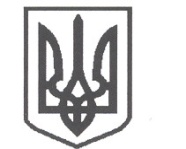 УКРАЇНАСРІБНЯНСЬКА СЕЛИЩНА РАДАЧЕРНІГІВСЬКОЇ ОБЛАСТІВИКОНАВЧИЙ КОМІТЕТРІШЕННЯ14 серпня 2020 року     								№ 139	смт СрібнеПро розгляд звернень громадян щодо оренди нежитлового приміщенняРозглянувши заяви гр. Диндар Оксани Андріївни, жительки вул. О.Вересая 9, с.Сокиринці та гр. Некраша Івана Анатолійовича, жителя              вул. Б.Зайця 48, с.Поділ, Срібнянського району, Чернігівської області щодо надання дозволу на оренду нежитлового приміщення розташованого за адресою: вул. Центральна 25, с.Поділ, Срібнянського району, Чернігівської області, керуючись ст. 30 Закону України «Про місцеве самоврядування в Україні» виконавчий комітет селищної ради вирішив: Оголосити конкурс та на конкурсній основі передати в оренду нежитлове приміщення розташоване за адресою: вул. Центральна 25, с.Поділ, Срібнянського району, Чернігівської області.Рекомендувати гр. Диндар Оксані Андріївні та гр. Некрашу Івану Анатолійовичу прийняти участь в конкурсі на оренду нежитлового приміщення.Перший заступник селищного голови							В.ЖЕЛІБА